Консультация для родителей.Адаптация детей первой младшей группы к условиям детского сада. Дети раннего возраста - очаровательные существа. Они деятельны, любопытны, искренни, забавны. Наблюдать за ними - одно удовольствие. От маленьких детей к взрослым идут волны умиротворения и расслабленности. Но и ребенок вправе рассчитывать на бескорыстную любовь, доброжелательность и ласку. Когда ребенку хорошо и спокойно, он быстро развивается. Что для этого нужно? Прежде всего - обеспечить внутреннее эмоциональное благополучие малыша.Детский сад - новый период в жизни ребенка. Для него это, прежде всего, первый опыт коллективного общения. Новую обстановку, незнакомых людей не все дети принимают сразу и без проблем. Большинство из них реагируют на детский сад плачем. Одни легко входят в группу, но плачут вечером дома, другие - соглашаются идти в детский сад с утра, а перед входом в группу начинают капризничать и плакать.Общеизвестно, степень адаптации ребенка к детскому саду определяет его психическое и физическое здоровье. Резкое предъявление нового помещения, новых игрушек, новых людей, новых правил жизни - это и эмоциональный, и информационный стресс.В нашем детском саду разработана целая система мероприятий по предупреждению дезадаптации детей при приеме в ДОУ. Важной составляющей этой системы является психологическое обеспечение адаптационного процесса.Основными задачами по профилактике и преодолению дезадаптации детей в ДОУ являются:анализ конкретного единичного случая в контексте новых изменившихся условий (типичных для ДОУ);выявление причин дезадаптации и нарушения эмоционально-личностной сферы ребенка;оценка психоэмоционального состояния ребенка в начале периода адаптации и после его окончания.Наиболее эффективным, а иногда и единственным методом коррекционной работы с детьми раннего возраста является игровая терапия, проводимая как в индивидуальной, так и в групповой форме.Дети раннего возраста любят играть с игрушками, бытовыми предметами. В процессе игры они приобретают новые знания и навыки, познают окружающий мир, учатся общаться. Поэтому акцент в выборе игр для детей раннего возраста мы делаем на сенсорные и моторные игры.Сенсорные игры дают ребенку опыт работы с самыми разнообразными материалами: песком, глиной, бумагой. Они способствуют развитию сенсорной системы: зрения, вкуса, обоняния, слуха, температурной чувствительности. Все органы, данные нам природой, должны работать, а для этого им необходима "пища".Сенсомоторный уровень является базовым для дальнейшего развития высших психических функций: восприятия, памяти, внимания, мышления, речи. Сенсомоторное развитие возможно лишь при взаимодействии ребенка со взрослым, который обучает его видеть, ощущать, слушать и слышать, т.е. воспринимать окружающий предметный мир.Не меньше удовольствия детям раннего возраста приносит рисование. Оно нравится всем без исключения малышам. Может быть, именно поэтому, пока родители не догадаются купить ребенку краски, первые живописные этюды ему приходится выполнять подручными средствами - манной кашей на кухне или мыльной пеной в ванной. Можно научить ребенка рисовать мокрыми ладошками или папиным кремом для бритья, который наносится на ладони.Задачами коррекционной работы с детьми в период адаптации являются:создание для ребенка атмосферы безопасности и комфортной обстановки;понимание внутреннего мира ребенка и принятие его таким, какой он есть;предоставление ребенку большей свободы и самостоятельности.При проведении занятий учитываю специфику работы с маленькими детьми: ребенок раннего возраста не способен самостоятельно заявить о своих проблемах, поэтому они часто проявляются косвенно, через отставание в развитии, капризность, агрессивность и т.д. Это обусловливает необходимость активности со стороны самого психолога по выявлению психологических проблем у детей, в т.ч. и в период адаптации.Отсутствие у детей раннего возраста рефлексии, с одной стороны, облегчает, а с другой - усложняет диагностическую работу и постановку общей проблемы ребенка. Коррекционная работа, связанная с переживаниями ребенка, осуществляется по принципу "здесь и теперь" с акцентом на немедленном закреплении тех позитивных процессов, которые проявляются в ходе коррекционного процесса.Анализ работы детского сада за последние несколько лет показывает, что процесс привыкания детей проходит очень успешно. Степень адаптации в основном легкая и средняя. Положительным является и то, что дети раннего возраста, а особенно второго года жизни, привыкают к детскому саду безболезненно. Эти данные позволяют судить о правильно построенной работе педагогического коллектива по организации и проведению адаптации детей к условиям детского сада.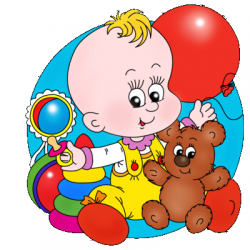 Объективными показателями окончания периода адаптации у            детей являются:· глубокий сон;· хороший аппетит;· бодрое эмоциональное состояние;· полное восстановление имеющихся привычек и навыков, активное    поведение;· соответствующая возрасту прибавка в весе.              Игры дома в период адаптации ребенка к детскому садуЧтобы снизить напряжение необходимо переключить внимание малыша на деятельность, которая приносит ему удовольствие. Это, в первую очередь, игра.Игра «Наливаем, выливаем, сравниваем»В таз с водой опускаются игрушки, поролоновые губки, трубочки, бутылочки с отверстиями. Можно заполнить миску с водой пуговицами, небольшими кубиками и т.д. и поиграть с ними:· взять как можно больше предметов в одну руку и пересыпать их в другую;· собрать одной рукой, например, бусинки, а другой – камушки;· приподнять как можно больше предметов на ладонях.После выполнения каждого задания ребенок расслабляет кисти рук, держа их в воде. Продолжительность упражнения – около пяти минут, пока вода не остынет. По окончании игры руки ребенка следует растирать полотенцем в течении одной минуты.Игра «Рисунки на песке»Рассыпьте манную крупу на подносе. Можно насыпать ее горкой или разгладить. По подносу проскачут зайчики, потопают слоники, покапает дождик. Его согреют солнечные лучики, и на нем появится рисунок. А какой рисунок, вам подскажет ребенок, который с удовольствием включится в эту игру. Полезно выполнять движения двумя руками.Игра «Разговор с игрушкой»Наденьте на руку перчаточную игрушку. На руке ребенка тоже перчаточная игрушка. Вы прикасаетесь к ней, можете погладить и пощекотать, при этом спрашиваете: «Почему мой … грустный, у него мокрые глазки; с кем он подружился в детском саду, как зовут его друзей, в какие игры они играли» и т.д. Побеседуйте друг с другом, поздоровайтесь пальчиками. Используя образ игрушки, перенося на него свои переживания и настроения, ребенок скажет вам, что же его тревожит, поделится тем, что трудно высказать.Уважаемые родители чаще играйте со своими детьми! Они будут окружены любовью, заботой и легче перенесут адаптацию к детскому саду!